School 27 PTO - Teacher Incentive Program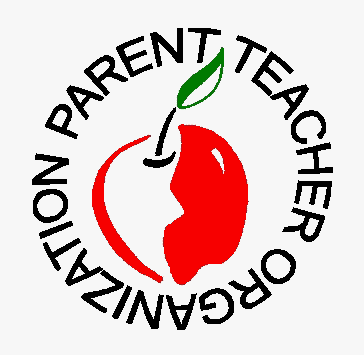 The PTO wants to offer monthly drawings for school and classroom supplies, gift cards and other items for all teachers.Teachers “earn” tickets by boosting teacher and student involvement in pto events.  Teachers may earn tickets these ways – One ticket for your paid membership in the PTO.One ticket for every student who brings in a paid PTO membership.One ticket for every student who returns a paid fundraiser order* school 27 activewear, fall fundraiser, kidstuff/parkway press, book fair, etc.One ticket for every PTO meeting you attend.Drawings are held on the last day of each month.No one can do everything, but everyone can do something.